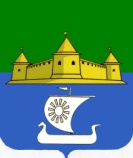 МУНИЦИПАЛЬНОЕ ОБРАЗОВАНИЕ«МОРОЗОВСКОЕ ГОРОДСКОЕ ПОСЕЛЕНИЕ  ВСЕВОЛОЖСКОГО МУНИЦИПАЛЬНОГО РАЙОНА ЛЕНИНГРАДСКОЙ ОБЛАСТИ»ГЛАВАП О С Т А Н О В Л Е Н И Еот 04 апреля 2016 года № 2Рассмотрев обращение Закрытого акционерного общества «Проектнефтегаз» от 15.03.2016г. №091/03-Т, действующего на основании доверенности в интересах Общества с ограниченной ответственностью «Газпром инвест», на основании Федерального закона от 06.10.2003 № 131-ФЗ «Об общих принципах организации местного самоуправления в Российской Федерации», ст. 11, ст. 24 Устава муниципального образования «Морозовское городское поселение Всеволожского муниципального района Ленинградской области», в целях устойчивого развития территории муниципального образования «Морозовское городское поселение Всеволожского муниципального района Ленинградской области», Глава муниципального образованияПОСТАНОВЛЯЕТ:	1. Провести в муниципальном образовании «Морозовское городское поселение Всеволожского муниципального района Ленинградской области» публичные слушания по рассмотрению вопроса о проектировании и строительстве объекта «КС «Северная» (г-д Ленинград-Выборг-Госграница) (2 очередь)» в составе стройки «КС «Северная» (г-д Ленинград-Выборг-Госграница) (Этап 2,3) на территории муниципального образования «Морозовское городское поселение Всеволожского муниципального района Ленинградской области».	2. Назначить проведение публичных слушаний на 26 апреля 2016 года на 17 ч. 30 мин.  в здании МКУ «Дом Культуры им. Н.М. Чекалова» по адресу: Ленинградская область, Всеволожский район, г.п.им. Морозова, пл. Культуры, д. 3. 	3. Поручить администрации муниципального образования «Морозовское городское поселение Всеволожского муниципального района Ленинградской области»:	3.1. Организовать в здании администрации муниципального образования «Морозовское городское поселение Всеволожского муниципального района Ленинградской области» выставки, экспозиции демонстрационных материалов по вопросу проектирования и строительства объекта «КС «Северная» (г-д Ленинград-Выборг-Госграница) (2 очередь)» в составе стройки «КС «Северная» (г-д Ленинград-Выборг-Госграница) (Этап 2,3) на территории муниципального образования «Морозовское городское поселение Всеволожского муниципального района Ленинградской области», предоставленных ЗАО «Проектнефтегаз».	3.2. Представить для сведения Главе муниципального образования и Совету депутатов муниципального образования «Морозовское городское поселение Всеволожского муниципального района Ленинградской области» протокол и заключение о результатах публичных слушаний.	4. Публичные слушания по Проекту проводятся в порядке, установленном Постановлением Совета депутатов муниципального образования от 30.10.2014 г. № 38 «Об утверждении Порядка организации и проведения на территории муниципального образования «Морозовское городское поселение Всеволожского муниципального района Ленинградской области» публичных слушаний по проекту правил землепользования и застройки территории муниципального образования «Морозовское городское поселение Всеволожского муниципального района Ленинградской области», в том числе по внесению изменений в правила землепользования и застройки». 	5. Разместить настоящее постановление на официальном сайте муниципального образования www.adminmgp.ru.		6. Контроль за исполнением настоящего постановления оставляю за собой.Глава муниципального образования	                                                       Л.Х. ХайдуковаО назначении публичных слушаний по рассмотрению вопроса о проектировании и строительстве объекта  «КС «Северная» (г-д Ленинград-Выборг-Госграница) (2 очередь)» в составе стройки «КС «Северная» (г-д Ленинград-Выборг-Госграница) (Этап 2,3) на территории муниципального образования «Морозовское городское поселение Всеволожского муниципального района Ленинградской области» 